Пенсионная грамотность среди выпускников школы-интерната 25 сентября 2018 года одновременно во всех субъектах Российской федерации стартовала информационно-разъяснительная кампания, направленная на повышение уровня пенсионной грамотности  среди учащихся.КГБОУ «Норильская школа-интернат» приняла активное участие в данной кампании.Цель – формирование  пенсионной культуры у уч-ся 8-9 классов (выпускников школы), повышение пенсионной и социальной грамотности через донесения базовых знаний о правилах формирования будущей пенсии.Задачи:Пополнение знаний уч-ся 8-9 классов о порядке формирования пенсионных прав и расчета пенсий;Повышения уровня понимания выпускников школы, личной ответственности каждого за свое будущее пенсионное обеспечение.Расширение знаний выпускников школы о правах и обязанностей застрахованных лиц в системе обязательного пенсионного страхования. Расширение социального кругозора у уч-ся 8-9 классов (выпускников школы).В рамках реализации кампании в учебном заведении были проведены следующие мероприятия:Урок «Единый день пенсионной грамотности» для учащихся 8-9 классов на уроках социально-бытовой ориентации и обществознания;Библиотечный час  для старшеклассников «Пенсия не за горами»;Оформлен информационный стенд «Для выпускников школы».Проведен онлайн симулятор  выпускников  «Жизнь и пенсия» на уроках ИВТ.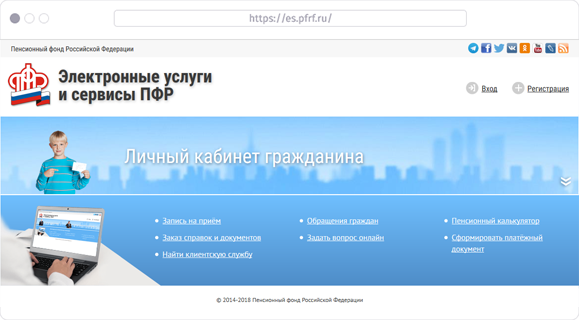 Онлайн симулятор на сайте Песонного фонда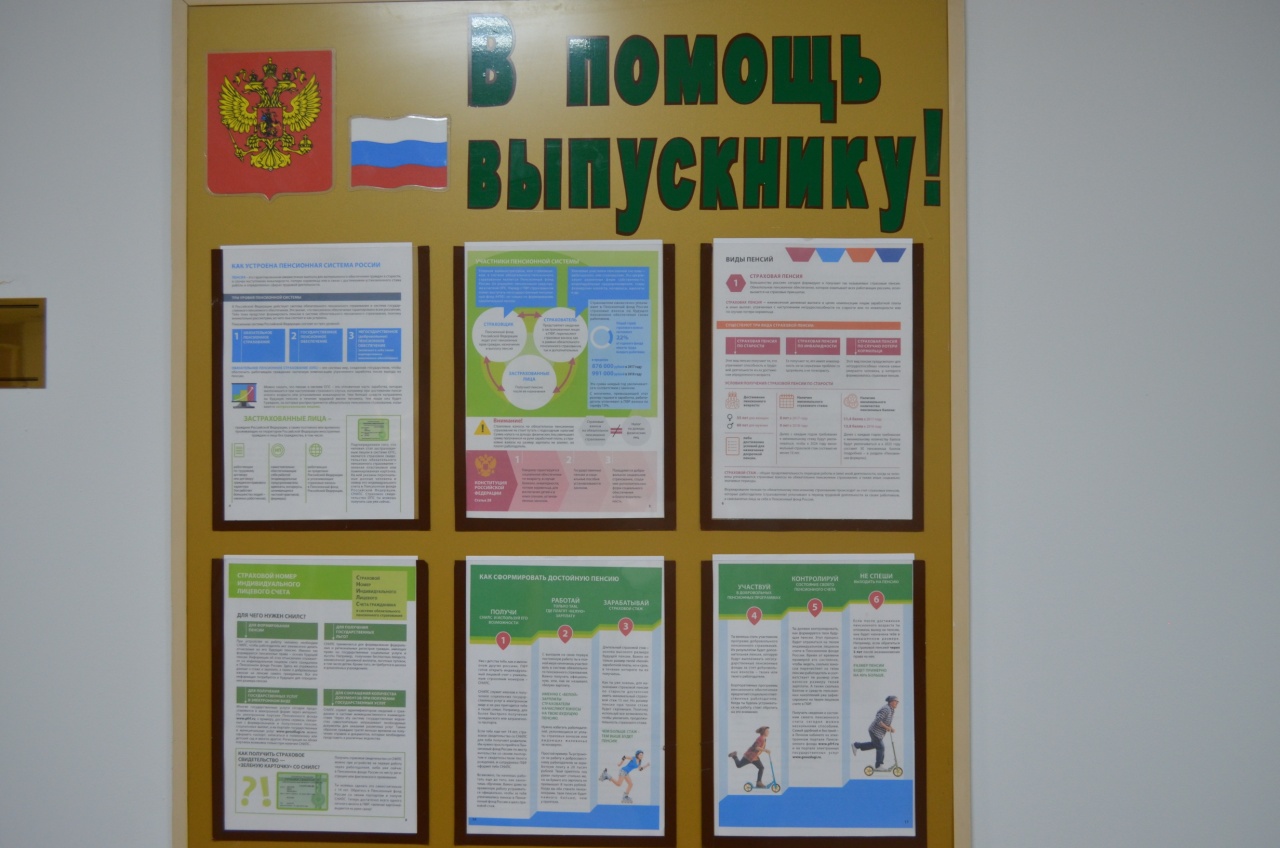 Информационный стенд на 1-м этаже для учащихся и родителей выпускников школы-интерната.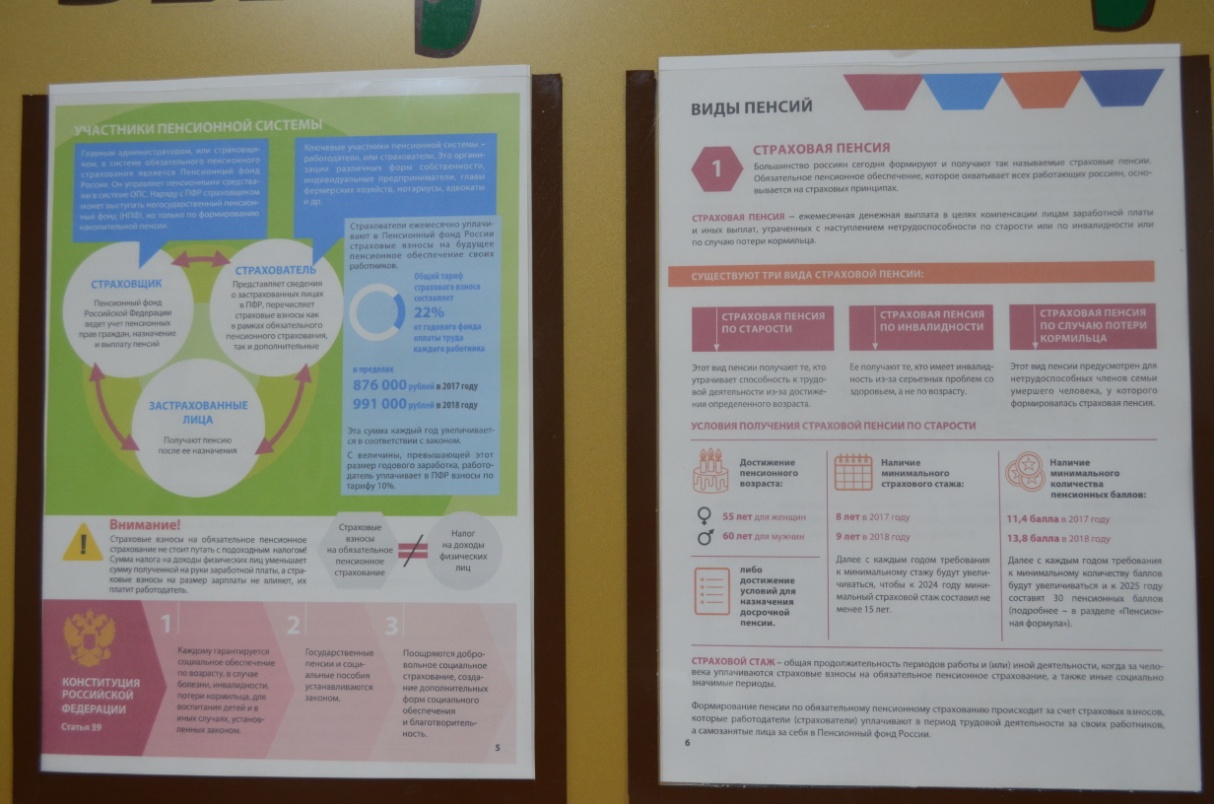 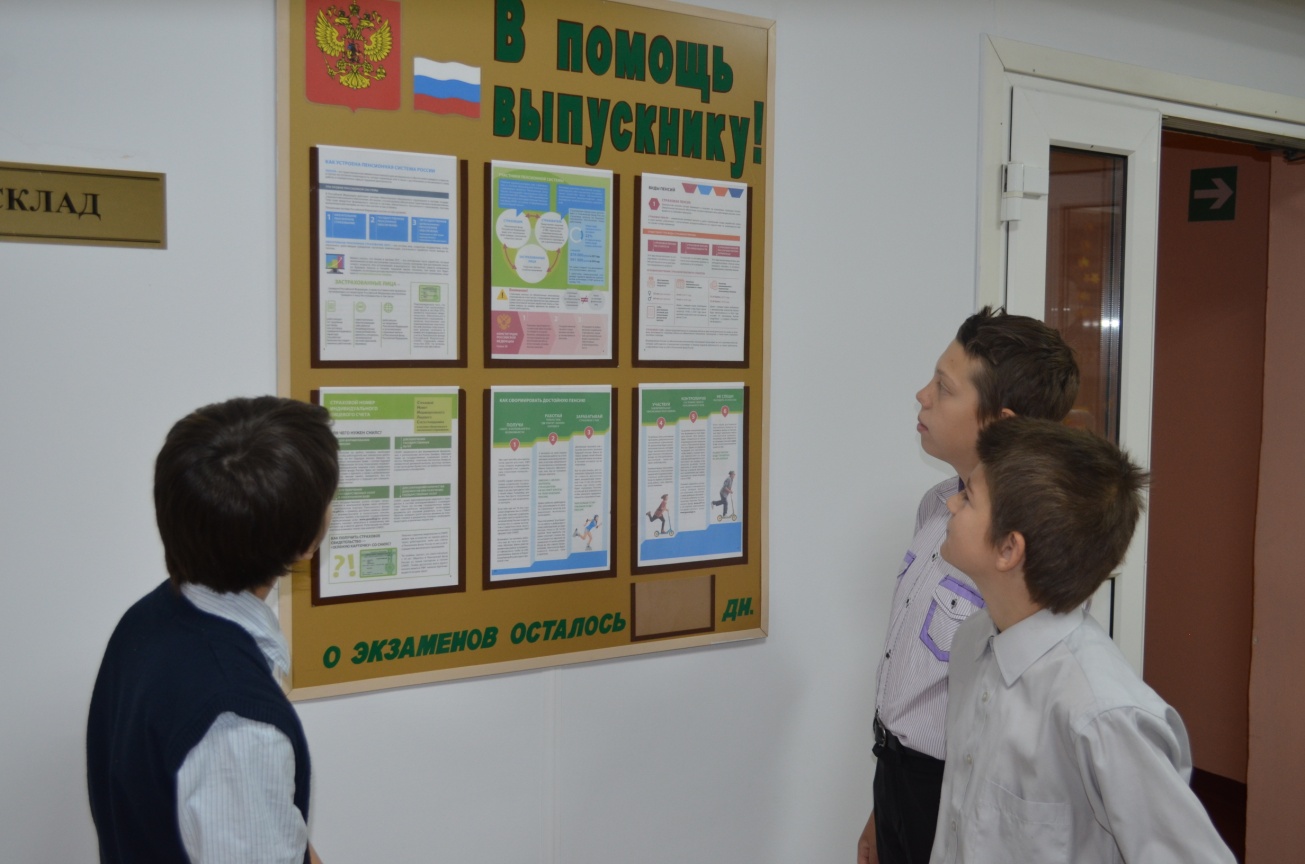 Урок «Единый день пенсионной грамотности» для учащихся 8-9 классов на уроках социально-бытовой ориентации и обществознанияНа уроках использовали специальную литературу и подготовленную педагогами презентацию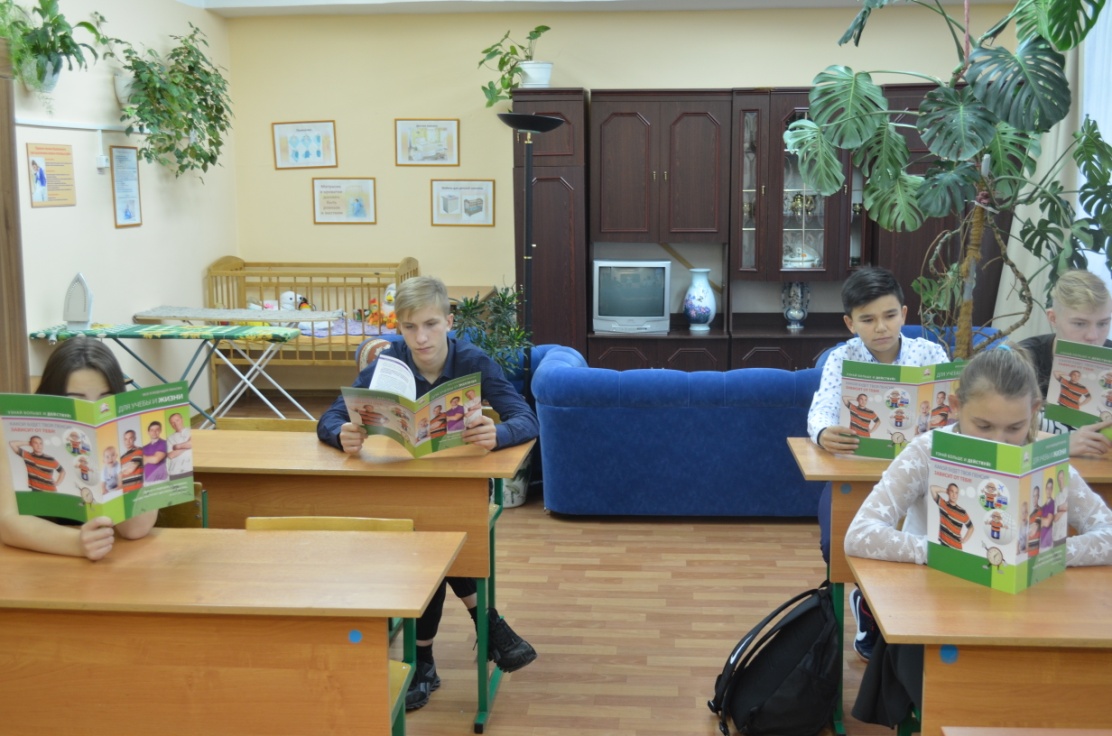 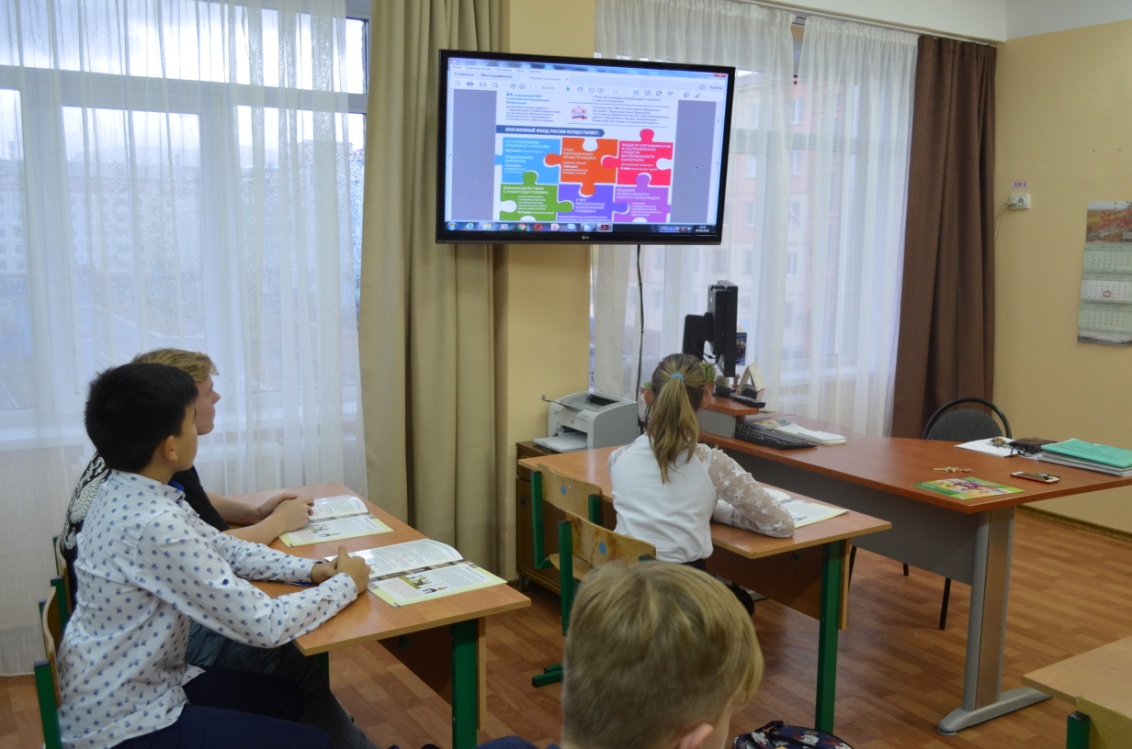 